CỘNG HÒA XÃ HỘI CHỦ NGHĨA VIỆT NAMĐộc lập - Tự do - Hạnh phúcTỜ KHAI ĐĂNG KÝ LẠI KHAI SINH        Kính gửi: (1)	Họ, chữ đệm, tên người yêu cầu:	Nơi cư trú: (2)	Giấy tờ tùy thân: (3)	Quan hệ với người được khai sinh: 	Đề nghịcơ quan đăng ký lại khai sinh cho người có tên dưới đây: Họ, chữ đệm, tên:	Ngày, tháng, năm sinh: .........................................ghi bằng chữ: 	Giới tính:....................... Dân tộc: 	...........Quốc tịch:	Nơi sinh:(4)	Quê quán:	Họ, chữ đệm, tên người mẹ:	Năm sinh: (5).................................Dân tộc:.................Quốc tịch:	Nơi cư trú:(2)	Họ, chữ đệm, tên người cha:	Năm sinh: (5).................................Dân tộc:.................Quốc tịch:	Nơi cư trú:(2)	Đã đăng ký khai sinh tại:(6)	Giấy khai sinh số:(7) ………………………….., quyển số (7)……….ngày ……/………./…………...Tôi cam đoan những nội dung khai trên đây là đúng sự thật và đã nộp đủ các giấy tờ hiệncó. Tôi chịu trách nhiệm trước pháp luật về việc cam đoan của mình. Làm tại: ……………………., ngày........... tháng......... năm ..............……………………….Chú thích:(1)Ghi rõ tên cơ quan đăng ký lại khai sinh(2) Ghi theo nơi đăng ký thường trú; nếu không có nơi đăng ký thường trú thì ghi theo nơi đăng ký tạm trú; trường hợp không có nơi đăng ký thường trú và nơi đăng ký tạm trú thì ghi theo nơiđang sinh sống.(3)  Ghi thông tin về giấy tờ tùy thân của người đi đăng ký, ghi rõ số, cơ quan cấp, ngày cấp hộ chiếu, chứng minh nhân dân hoặc giấy tờ hợp lệ thay thế (Ví dụ: Chứng minh nhân dân số 001089123 do Công an thành phố Hà Nội cấp ngày 20/10/2004).(4)Trường hợp sinh tại cơ sở y tế thì ghi rõ tên cơ sở y tế và địa chỉ cơ sở y tế đó; trường hợp sinh ra ngoài cơ sở y tế thì ghi địa danh của 03 cấp hành chính (xã, huyện, tỉnh) nơi sinh ra; trường hợp không rõ nơi sinh đầy đủ thì chỉ ghi địa danh hành chính cấp tỉnh.(5)Ghi đầy đủ ngày, tháng sinh của cha, mẹ (nếu có).(6) Ghi tên cơ quan đã đăng ký khai sinh trước đây.(7) Chỉ khai trong trường hợp biết rõ. (8) Đề nghị đánh dấu X vào ônếu có yêu cầu cấp bản sao và ghi rõ số lượng.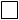 